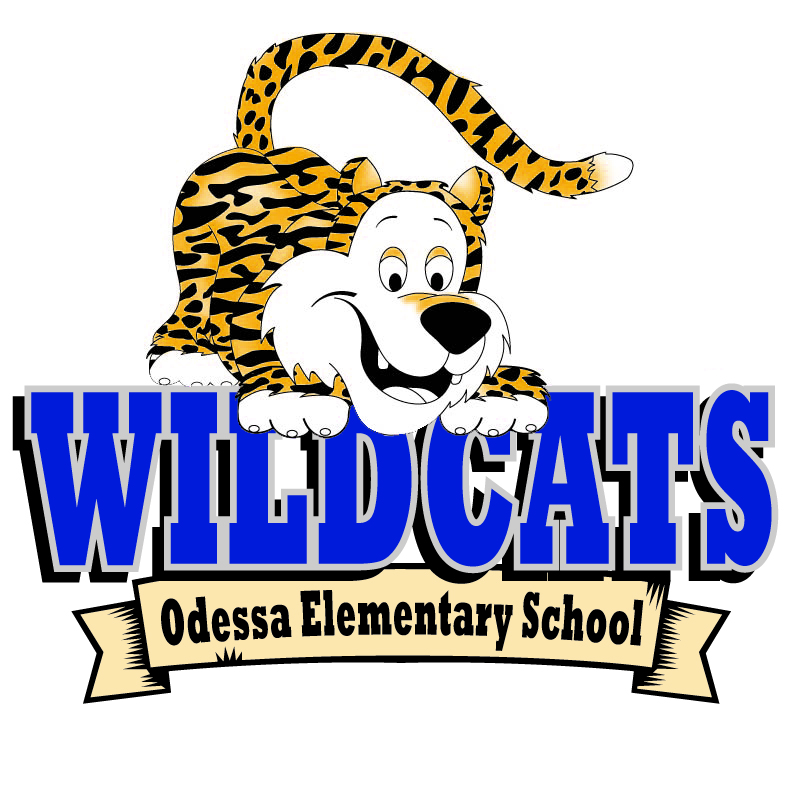 Odessa Elementary SchoolThird Grade Supply List 2022-2023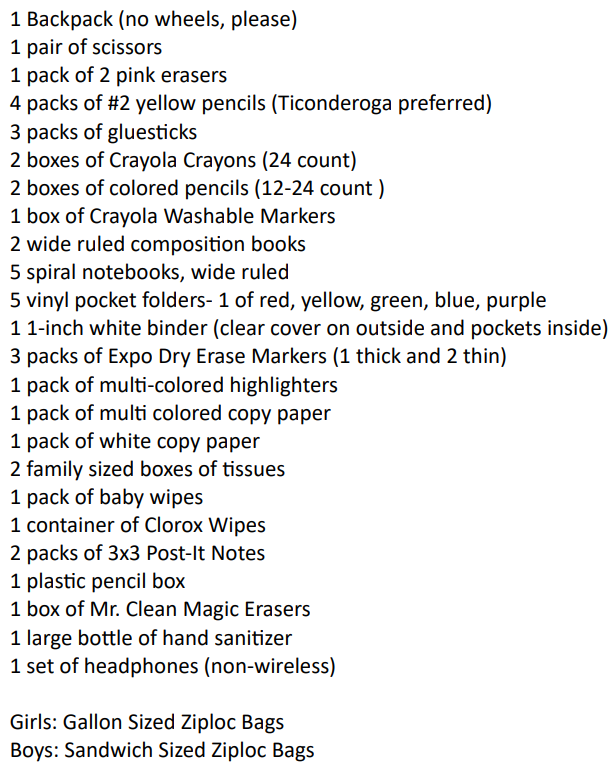 